LITTLE KANAWHA DISTRICT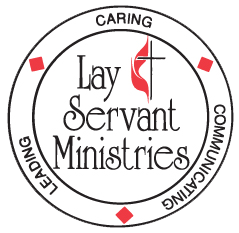 2021 LAY SERVANT ZOOM CLASSDiscover Your Spiritual GiftsLed by Rev. Alicia Randolph RapkingSundays, January 10, 17, 24, 31 5-7pm(must attend all sessions to receive course credit)Class Registration FormPLEASE PRINTName:  												Mailing address:  											City:  					State: _______  Zip:_______ Home telephone:  					E-mail:  					Local church:  					Pastor:  					Cost is $15.00. This covers the cost of the book and the Spiritual Gifts Inventory. Send the completed form and payment to:	Lay Servant Ministries Registrar(Checks payable to Little Kanawha District) 	Little Kanawha District UMC						3301 Broad Street, Parkersburg, WV 26101-3420      General InformationDiscover Your Spiritual Gifts: This course helps participants understand spiritual gifts and how the church can use them to fulfill its mission and ministry. Participants will also learn what it means to be a spiritual leader and will be equipped to lead others in exploring and using their This is an optional advance course for all lay servants and a required course for individuals who are working toward certified lay speaker and lay minister status.The instructor for this class is Rev. Alicia Randolph Rapking, current pastor at First UMC Parkersburg. Alicia, as she prefers to be called, is an ordained elder in our conference and previous served 9 years as director of Upshur House in Buckhannon, one of the conference’s supported missions. Alicia previously taught this course for the Wesleyan District. ALL LAITY ARE WELCOMEAny lay person may take a course for self-improvement and to grow spiritually as a disciple of Christ. There are no prerequisites or expectations of certification to participate in the classes. Any approved course that has been successfully completed within three years may be later used for certification if the desire to pursue certification develops.Youth who are a high school junior or older are eligible to attend and pursue certification. ADDITIONAL CLASSES TO BE OFFERED IN 2021The district Lay Servant Ministries Team is closely monitoring current safety issues in regard to COVID 19 to determine when we can safely offer in-person classes. At this time, we plan to offer a Spring Lay Servant Academy Saturday, March 27. Place and format will be announced as we get closer to date. Classes that will be offered include:Transforming Evangelism – Rev. Ted OsgoodLeading Public Prayer – Rev. Clare SugitLeading Worship – Rev. Jeff MayfieldBasic – TBAConflict and Resolution – TBAPlease check the conference calendar on line for classes offered in other districts as well as beadisciple.com for additional classes.REMINDER: Grace was given for classes that were needed in 2020. All class work must be completed in 2021 to remain active as certified lay servants. Don’t know what you need? Contact me, Deborah Shaffer, district Lay Servant Ministries Director to check your classes. dshaffer@suddenlink.net or 304-428-8536 (home) or 304-482-8869 (cell). Make sure to leave messages because I do not answer the phone if I do not recognize the caller. I immediately return calls if I am home and as soon as possible if I am not available.